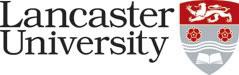 Research Associate in Patterns and Drivers of Livelihood Shifts in River Deltas of South Asia (CRITERIA FOR PERSON SPECIFICATIONS)Application Form – assessed against the application form, curriculum vitae and letter of support. Applicants will not be asked to make a specific supporting statement. Normally used to evaluate factual evidence e.g. award of a qualification. Will be “scored” as part of the shortlisting process.Supporting Statements - applicant are asked to provide a statement to demonstrate how they meet the criteria. The response will be “scored” as part of the shortlisting process. Interview – assessed during the interview process by competency based interview questions, tests, presentation etc.CriteriaEssential/ DesirableApplication Form/ Supporting Statements/ Interview*A PhD in Environment and Development or related disciplineEssentialApplication FormExperience of working in the river deltas of South Asia, especially Ganges-Brahmaputra-Meghna (GBM) delta of Bangladesh/India, with an emphasis on patterns and divers of livelihood shifts. EssentialSupporting StatementsExperience of working in interdisciplinary research projects – in particular incorporating social science insights with environmental monitoring EssentialSupporting StatementsExperience of Qualitative Research Methods – examples include: longitudinal livelihood research diary, daily activity rhythm, key incident interviews, dialogues and process documentationEssentialSupporting StatementsStrong data management skills – i.e. ability to gather, process and analyse in appropriate formats (qualitative & quantitative)EssentialSupporting StatementsResearch interests that overlap or complement GCRF Living Delta Hub’s WP2 Activity 2.4: Generate deeper understanding of the patterns and drivers of livelihood shifts, with specific focus on young entrepreneurs’ role in diversifying livelihoods. EssentialInterviewEffective networking skills, including evidence of working collaboratively with range of stakeholders – in particular with community-based stakeholders, NGOs and partners in overseas countries. EssentialInterviewProven experience in writing, presenting and publishing academic researchEssentialApplication FormExperience of Quantitative Research Methods – examples include: surveys, GIS and spatial statistical analysisDesirableSupporting StatementsFluency in local language(s) spoken in the GBM delta of Bangladesh and India (especially Bangla)DesirableInterviewAn understanding of project-based work and procedures associated with good working practiceDesirableSupporting StatementsAbility to work collaboratively in a team both within the Department and across the University and the wider networkEssentialInterviewWillingness to travel to other locations, in particular in UK and GCRF Living Delta countries (especially Bangladesh, India and Vietnam)EssentialInterview